第18回 大分県排泄リハビリテーション・ケア研究会■日時：2022年10月30日（日）13：00 ～ 17：00（受付12：30～）■場所：大分県消費生活・男女共同参画プラザ「アイネス」大会議室■会費：1,000円（税込み）■開催形式：ハイブリット形式（オンラインでの参加も可能です）■主催：大分県排泄リハビリテーション・ケア研究会■共催：キッセイ薬品工業株式会社■後援：株式会社大塚製薬工場会　場　案　内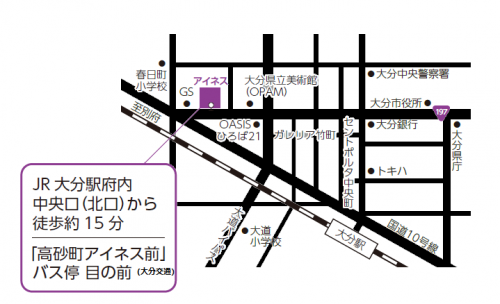 ■大分県消費生活・男女共同参画プラザ「アイネス」〒８７０－００３７　大分市東春日町１番１号Ｎｓ大分ビル2階Tel：097-534-4034　Fax：097-534-0684アイネス（大分県消費生活・男女共同参画プラザ）に専用駐車場はありません。車で来所される方は、アイネスが入居しているＮｓ大分ビル１Ｆの有料駐車場又は周辺の有料駐車場　(大分県立美術館の駐車場等）をご利用ください。【Ns大分ビル有料駐車場】台数１０台　◆Ｎｓ大分ビル全体の駐車場です。事前の予約等はできません。満車等で利用できないこともあります。